T.C.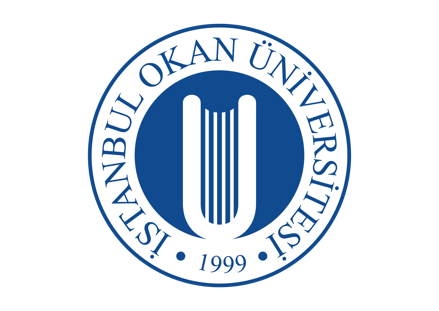 İSTANBUL OKAN ÜNİVERSİTESİDİŞ HEKİMLİĞİ FAKÜLTESİ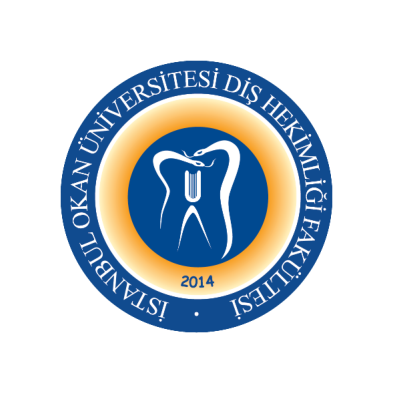 2022-2023 EĞİTİM-ÖĞRETİM YILI  ANABİLİM DALI:ANABİLİM DALI:PEDODONTİ ANABİLİM DALIDERS KODU ve ADI:  DERS KODU ve ADI:  DHF403 PEDODONTİ IISORUMLU ÖĞRETİM ÜYESİ:SORUMLU ÖĞRETİM ÜYESİ:Prof. Dr. Işın ULUKAPISINIF:SINIF:4. SINIFYARIYIL / YILYARIYIL / YILGÜZ-BAHAR YARIYILI (7-8. YARIYIL) DERS GÜNÜ:DERS GÜNÜ:PazartesiDERS SAATİ:DERS SAATİ:11:30-12:20HAFTATARİHDHF403 PEDONTİ II                                                                                         TEORİK DERS KONU BAŞLIKLARIDERSİ VEREN ÖĞRETİM ÜYESİ1. HAFTA04.09.2023Ders Konularının Tanımlanması, Örneklerle ÖzetlenmesiDr. Öğr. Üyesi Müge TOKUÇ2. HAFTA11.09.2023Çocuklarda Diş Tedavisinin Önemi (Online)Dr. Öğr. Üyesi Merve Nur AYDIN3. HAFTA18.09.2023Çocuklarda Restoratif Tedavi Dr. Öğr. Üyesi Başak BÖLÜKBAŞI4. HAFTA25.09.2023Süt Dişlerinde Kanal Tedavisi Dr. Öğr. Üyesi Müge TOKUÇ5. HAFTA02.10.2023Genç Sürekli Dişlerde Endodontik TedaviDr. Öğr. Üyesi Müge TOKUÇ6. HAFTA09.10.2023Erken Çocukluk Çağı Çürükleri ve Tedavisi (Online)Dr. Öğr. Üyesi Merve Nur AYDIN7. HAFTA16.10.2023Dental Erozyon Dr. Öğr. Üyesi Müge TOKUÇ8-9. HAFTA23.10.202303.11.20231. ARA SINAV HAFTASI1. ARA SINAV HAFTASI10. HAFTA06,11.2023Sınav Sorularının Tartışılması/Çocuklarda Görülen Oral Muköz Lezyonlar (Online)Dr. Öğr. Üyesi Müge TOKUÇ11. HAFTA13.11.2023Çocuklarda Travma IDr. Öğr. Üyesi Müge TOKUÇ12. HAFTA20.11.2023Çocuklarda Travma II Dr. Öğr. Üyesi Müge TOKUÇ13. HAFTA27.11.2023Çocuklarda Lokal AnesteziDr. Öğr. Üyesi Müge TOKUÇ14. HAFTA06.12.2023Çocuklarda Diş ÇekimiDr. Öğr. Üyesi Müge TOKUÇ15. HAFTA13.12.2023Yer TutucularDr. Öğr. Üyesi Merve Nur AYDIN16. HAFTA20.12.2023Çocuklarda Protetik TedaviDr. Öğr. Üyesi Merve Nur AYDIN25.12.2023-5.1.20242. ARA SINAV HAFTASI 2. ARA SINAV HAFTASI 8.1-19.1 2024ARA TATİLARA TATİL17. HAFTA22.01.2024Sınav Sorularının Tartışılması/Kronik Sağlık Sorunu Olan Çocuklarda Ağız-Diş SağlığıDr. Öğr. Üyesi Müge BULUT18. HAFTA29.01.2024Süt ve Genç Sürekli Dişlerin Pulpa Patolojisinde TanıDr. Öğr. Üyesi Başak BÖLÜKBAŞI19. HAFTA05.02.2024Süt ve Sürekli Dişlerde Direkt ve İndirekt Pulpa KuafajıDr. Öğr. Üyesi Başak BÖLÜKBAŞI20. HAFTA12.02.2024Çocuk Diş Hekimliğinde Antibiyotik ve Ağrı Kesici KullanımıDr. Öğr. Üyesi Başak BÖLÜKBAŞI21. HAFTA19.02.2024Sendromlar I (Online)Dr. Öğr. Üyesi Merve Nur AYDIN22. HAFTA26.02.2024Sendromlar II (Online)Dr. Öğr. Üyesi Merve Nur AYDIN23. HAFTA04.03.2024Çocuklarda Konuşma Bozuklukları Dr. Öğr. Üyesi Başak BÖLÜKBAŞI24-25. HAFTA11.3.202418.3.20243. ARA SINAV HAFTASI3. ARA SINAV HAFTASI26. HAFTA25.03.2024Sınav Sorularımım Tartışılması/Sedasyon Dr. Öğr. Üyesi Müge BULUT27. HAFTA01.04.2024Çocuk Diş Hekimliğinde Genel AnesteziDr. Öğr. Üyesi Müge BULUT28. HAFTA08.04.2024Çocuklarda Gingivitis ve Periodontal Hastalıklar IDr. Öğr. Üyesi Müge BULUT29. HAFTA15.04.2024Çocuklarda Gingivitis ve Periodontal Hastalıklar II Dr. Öğr. Üyesi Müge BULUT30. HAFTA22.04.2024Çocuk İstismarı Nedir? Dr. Öğr. Üyesi Müge BULUT31. HAFTA29.04.2024Engelli Çocuklarda Ağız - Diş Sağlığı Dr. Öğr. Üyesi Müge BULUT32. HAFTA06.05.2024Soru ve CevaplarPedodonti AD Tüm Öğretim Üyeleri20.5.2024-2. 6.2024YIL SONU SINAV HAFTASIYIL SONU SINAV HAFTASI19.6.2023-23.6.2023BÜTÜNLEME SINAV HAFTASIBÜTÜNLEME SINAV HAFTASI